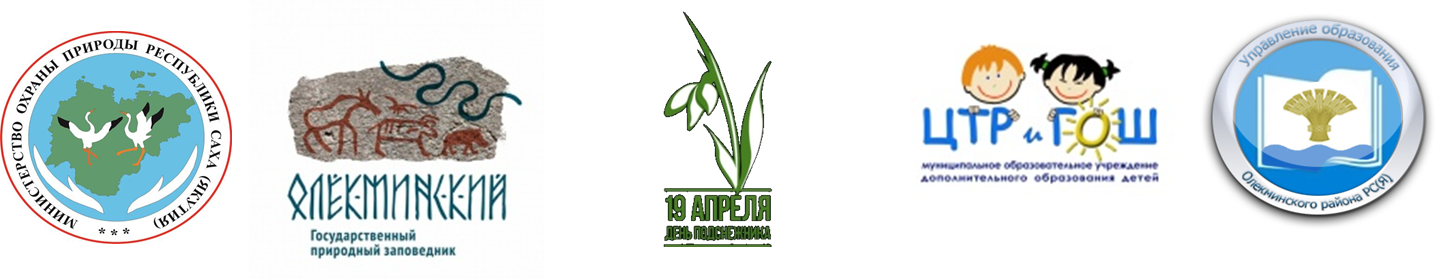 Результаты Республиканского конкурса, посвященного всемирному дню подснежника 2017 год19 апреля 2017 года стартовал Республиканский конкурс, посвященный всемирному дню подснежника. Цель конкурса: привлечь внимание к проблеме сохранения якутских «подснежников». Конкурс был организован и проведен муниципальным бюджетным учреждением дополнительного образования «Центр творческого развития и гуманитарного образования школьников» муниципального района «Олекминский район» Республики Саха (Якутия), при поддержки Министерства охраны природы РС (Я), ФГБУ «Государственный природный заповедник «Олекминский»  и МКУ «Управление образования Олекминского района» РС (Я).Республиканский конкурс, посвященный всемирному дню подснежника,  проводился по трем номинациям: 1) викторина для 5-11 классов;  2) филворд « Весна идет, весне дорогу» для всех возрастных категорий;3) пластилиновое панно «Подснежников дивная нежность…» для всех возрастных категорий.В трех возрастных группах:От 6 -11 лет;От 12 до 14 лет;От 15 до 18 лет. В конкурсе приняло участие 212 детей и подростков, из 29 учебных учреждений 12 районов Республики Саха (Якутия) и города Якутска. Самыми активными участниками конкурса были районы: Нерюнгринский, Ленский, Таттинский и Олекминский. Больше всех ребят участвовало в номинации  пластилиновое панно «Подснежников дивная нежность…» для всех возрастных категорий викторина (103 человек) и в возрастной группе от 6 и до 11 лет (70 человек). Организаторам конкурса хотелось бы отметить работы участников в номинации пластилиновое панно: - Урбанова Екатерина, МБОУ «С (К) НШ-ДС №2 г. Нерюнгри», руководитель Кривовяз  Валентина   Юрьевна;-Находкин Артем МБОУ «С (К) НШ-ДС №2 г. Нерюнгри», руководитель Какаулина Наталья Эдуардовна;- Яковлев Максим, МБОУ МОБУ «СОШ №38 г. Якутска»;- Рожкова Евгения, МБОУ «Октемская СОШ им.П.И.Шадрина» Хангаласский район;- Голикова Ванесса, МКОУ «Уяндинская ООШ» Усть-Янский улус, руководитель Колесова Альбина Михайловна;-Лебедева Саина, МКОУ «Уяндинская ООШ» Усть-Янский улус, руководитель Колесова Альбина Михайловна.Каждое панно по-своему прекрасно. Работы участников были выполнены с использованием разных технологий и разных видов пластилина. Удивительно было для жюри то, что на панно были разные виды «подснежников» и чаще всего ребята изображали подснежник белоснежный, а не наши виды прострелов. Порадовали участники номинации филворд « Весна идет, весне дорогу». Всего было прислано 33 работы, требования к работам были четко обозначены в положении конкурса, но ребята проявили фантазию и присылали филворды выполненные на слайдах, с фотографиями ответов и даже со звуковым оформлением, но  жюри оценивало только правильность формулировки вопросов, соответствие вопросов заявленной теме и составление  самого филворда. Самый удивительный и оригинальнай был филворд составленный из 10  пословиц и поговорок о весне -  Омучкова-Пахомова Айтала МКОУ «СОШ с.Чамча» Ленский район, руководитель Леонтьева Лариса Вячеславовна.В викторине приняло участие 76 ребят. Многие вопросы для участников конкурса показались сложными, поэтому большинство участников викторины получили от 2 до 12 баллов. Максимальное количество баллов 22. Больше всего баллов набрали:- Будищева Виктория, МБУ ДО «Районный детско-юношеский центр» МР «Олекминский район» РС (Я), руководитель Алексеева Людмила Ивановна;- Несмелов Павел, МБОУ «Амга-Олекминская СОШ» Олекминский район, руководитель Соловьева Людмила Ильинична.Каждый участник конкурса получит сертификат участника, а победитель – диплом победителя  в электронном виде. Поздравляем всех участников и победителей!Победители Республиканского конкурса, посвященного Всемирному дню подснежника Номинации пластилиновое панно «Подснежников дивная нежность…»Возрастная категория 6-11 лет«Первый подснежник» - Глухова Алиса, Никитин Николай, Попов Богдан, Соловьев Илья, Федоров Сахамин, МБОУ "С(К) НШ-Д/С №2», руководители Ульянич Ольга Владимировна и Чернышева Лидия Михайловна;Аввакумова Алина, Вырдылин Арсен МБОУ «Ытык-Кюельское СОШ №2 им. Д.А Петрова», руководитель  Попова Туйаара Герасимовна;Бехтерев Василий, МБДОУ Д/С "Солнышко" Олекминский район, руководитель Быгынанова Александра Васильевна;Верхотуров Александр МБОУ "С(К) НШ-Д/С №2», руководитель Петранцова Галина НиколаевнаГабышева Татьяна, Ильинова Варвара, МБДОУ «Детский сад №25 «Табачаан», руководитель  Сивцева Любовь Владимировна;Гамеза Александра, МБОУ «С (К) НШ-ДС №2»   Нерюнгри, руководитель Кривовяз  Валентина   Юрьевна;Евдокимова Света, Бурнашев Даниил, МКОУ «Кобяконская СОШ» МО «Намский улус», руководитель Ядрихинская Яна Михайловна;Егорова Анастасия,  МБДОУ детский сад №17 "Тугутчаан", руководитель Залоторева Сахаяна Ивановна;Лисицина Марина, МБОУ «С(К) НШ – ДС№2» г.Нерюнгри, руководитель Ульянич Ольга Владимировна;Находкин Артем, МБОУ «С (К) НШ-ДС № 2»г. Нерюнгри, руководитель Какаулина Наталья Эдуардовна;Павлов Богдан МБОУ «С (К) НШ-ДС № 2»г. Нерюнгри, руководитель Чернышева Лидия Михайловна;Рожкова Евгения, МБОУ «Октемская СОШ им.П.И.Шадрина» Хангаласский район;Савельева Елизавета, МБДОУ «Детский сад общеразвивающего вида «Мишутка» г. Алдан;Слепцова Сардана, МБДОУ «Кустурского д/с «Кэнчээри» Эвено-Бытантайского национального улуса (района); Смык Екатерина МБОУ "С (К) НШ-Д/С №2» г. Нерюнгри;Сокорутов Ратмир, МБОУ «СОШ №1 им.Н.Н. Яковлева», руководитель Слепцова Мария Анатольевна;Старостина Сайаана, МБДОУ «Кустурского д/с «Кэнчээри» Эвено-Бытантайского национального улуса (района);Турганова Алина, МБОУ «СОШ №1 им.Н.Н. Яковлева», руководитель Слепцова Мария Анатольевна;Урбанова Екатерина, МБОУ «С (К) НШ-ДС №2»   Нерюнгри, руководитель Кривовяз  Валентина   Юрьевна;Шевелева Екатерина, МБУ ДО «РДЮЦ» МР «Олекминский район», руководитель Шевелева Любовь Олеговна;Яковлев Максим, МОБУ «СОШ №38 г. Якутска»Возрастная категория 12-14 летГоликова Аня, Ефимова Нарыйа,  МКОУ «Уяндинская ООШ», руководитель Колесова Альбина Михайловна;Голикова Ванесса, МКОУ «Уяндинская ООШ», руководитель Колесова Альбина МихайловнаЛебедева Саина, МКОУ «Уяндинская ООШ», руководитель Колесова Альбина Михайловна;Орлова Ольга, МБОУ «СОШ №1 им.Н.Н. Яковлева», руководитель Маркова Татьяна Агафоновна;Пегова Ольга, МБУ ДО «ЦТРиГОШ» МР «Олекминский район», руководитель Молоткова Анастасия НиколаевнаНоминация филворд « Весна идет, весне дорогу»Возрастная категория от 6-11 летАлексеев Тимур, МБУ ДО «РДЮЦ» МР «Олекминский район», руководитель Алексеева Людмила Ивановна;Афлитонова Динара, МБОУ «СОШ №2» Олекминский район;Варнавский Александр, МБОУ «С (К) ШШ-Д/С №2 г. Нерюнгри»;Дергунова Карина, МБУ ДО «ЦТРиГОШ» МР «Олекминский район», руководитель Гажала Ольга Георгиевна;Малых Марина, МБОУ «СОШ №2» Олекминский район;Мыреева Маргарита, Павлова Арина ,МКОУ «СОШ им.Е.Мыреева» с.Беченча Ленский район, руководитель Иванова Серафима Герасимовна;Попова Ангелина, МБОУ «Октемская СОШ им. П.И.Шадрина» Хангаласский улус.Русанова Анастасия, МБОУ «СОШ №2» Олекминский район, руководитель Рябоштан Оксана Валерьевна;Филиппова Алена, МБОУ «Октемская СОШ им.П.И. Шадрина» Хангаласский улус;Харабырин Егор, МБОУ «Урицкая СОШ» МР «Олекминский район», руководитель Голомарева Татьяна Егоровна.Возрастная категория от 12 до 14 летЗахарова Саргылана, МКОУ СОШ с.Чамча Ленский район;Кармадонова Екатерина, МАОУ Средняя общеобразовательная школа п. Витим, руководители  Карасева Татьяна Ивановна и Ластовенко Алёна Васильевна;Никонов Никита, МКОУ СОШ с. Чамча Ленского района, руководитель Леонтьева Лариса Вячеславовна;Омучков-Пахомов Айтал, МКОУ СОШ с. Чамча Ленского района, руководитель Леонтьева Лариса Вячеславовна;Потапова Ангелина, МКОУ СОШ с. Чамча Ленского района;Тимофеев Степан, МАОУ Средняя общеобразовательная школа п. Витим, руководители  Карасева Татьяна Ивановна и Ластовенко Алёна Васильевна.Возрастная категория от 15до 18 летИванова Туяра, МКОУ «СОШ им.Е.Мыреева, руководитель Иванова Серафима Герасимовна; Бойко Екатерина, МКОУ «СОШ с.Чамча» Ленский район;Шевелева Анастасия, МБУ ДО «РДЮЦ» МР «Олекминский район», руководитель Шевелева Любовь Олеговна.Номинация викторина для 5-11 классовБудищева Виктория, МБУ ДО «Районный детско-юношеский центр» МР «Олекминский район» РС (Я), руководитель Алексеева Людмила Ивановна;Дрозд Виталий, МБОУ «Гимназия г. Алдан» Алданский район, руководитель Савченко Ирина Николаевна;Канаева Мичийэ, МБОО «Чычымахская СОШ им.С.Р.Кулачикова-Эллэй»  МР «Таттинский улус», руководитель  Иванова Дария Егоровна;Киторова Полина, МБОУ «Гимназия г. Алдан» Алданский район, руководитель Савченко Ирина Николаевна;Колосов Петр МКОУ «СОШ с.Чамча» Ленский район; Литвиненко Лиана, МБОУ «Усть-Мильская ООШ» МР «Усть-Майский улус»;Несмелов Павел, МБОУ «Амга-Олекминская СОШ» Олекминский район, руководитель Соловьева Людмила Ильинична;Николаев Александр, МБОО «Чычымахская СОШ им.С.Р.Кулачикова-Эллэй»  МР «Таттинский улус», руководитель  Иванова Дария Егоровна.Омучков-Пахомов Айтал, МКОУ «СОШ с.Чамча» Ленский район, руководитель Леонтьева Лариса Вячеславовна.Филиппов Евгений, МБОУ «Усть-Мильская ООШ» МР «Усть-Майский улус»;По всем вопросам обращаться на  электронную почту: ttaciy@list.ru